Příloha č. 2 – Vzor potisku rezidentských karet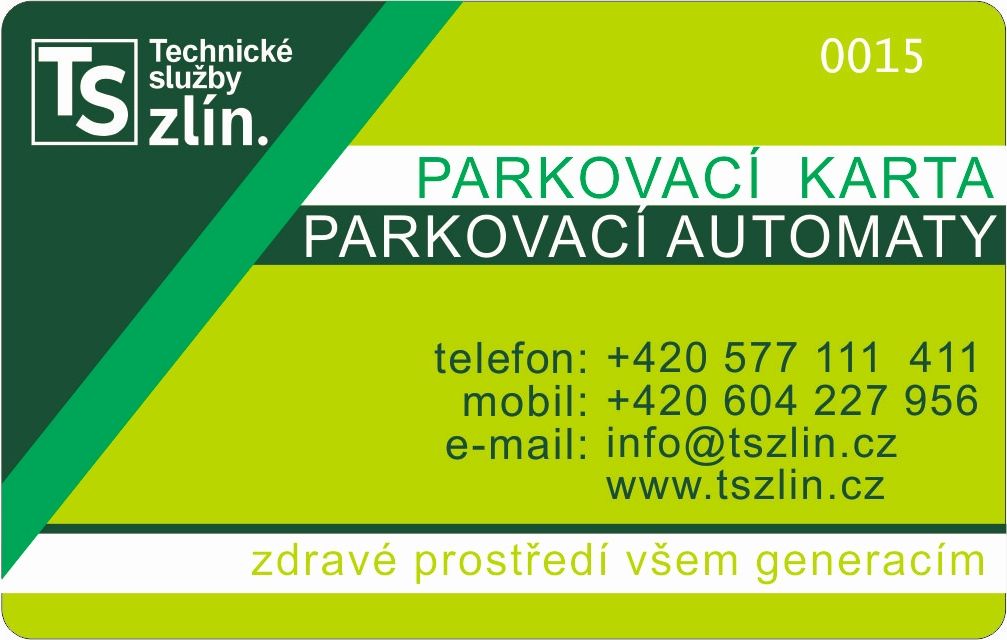 